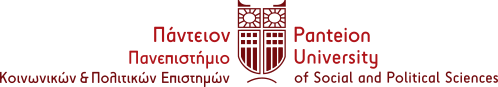 ΣΧΟΛΗ ΚΟΙΝΩΝΙΚΩΝ ΕΠΙΣΤΗΜΩΝΤΜΗΜΑ    ΚΟΙΝΩΝΙΟΛΟΓΙΑΣΑΝΑΚΟΙΝΩΣΗ – ΠΡΟΣΚΛΗΣΗΠρόγραμμα διεξαγωγής των εισαγωγικών εξετάσεων του ΠΜΣ «ΚΟΙΝΩΝΙΟΛΟΓΙΑ»:Μεθοδολογία των Κοινωνικών Επιστημών :Σάββατο 17/9/2022 και ώρες 13.00 – 15.00 μμ.Ελληνική και Ευρωπαϊκή Κοινωνία :Σάββατο 17/9/2022 και ώρες 16.00 – 18.00 μμ.Κοινωνική και Πολιτική Θεωρία :Κυριακή 18/9/2022 και ώρες 09.00 – 11.00 πμ.Καλούνται οι κάτωθι υποψήφιοι, όπως προσέλθουν τις ανωτέρω ημέρες και ώρες στο χώρο διεξαγωγής των εξετάσεων, αίθουσα Γ3 - 3ος όροφος- Νέο Κτίριο, έχοντας μαζί τους την αστυνομική τους ταυτότητα.Από την Συντονιστική του Μεταπτυχιακού1ΑΓΟΡΓΙΑΝΙΤΗΣΓΕΩΡΓΙΟΣ2ΑΘΑΝΑΣΙΟΥΔΗΜΗΤΡΙΟΣ3ΒΑΣΙΛΕΙΟΥΜΕΛΙΤΑ4ΓΚΑΡΑΒΕΛΗΑΓΓΕΛΙΚΗ5ΕΞΕΖΙΔΟΥ-ΔΟΥΜΟΥΕΙΡΗΝΗ6ΕΥΤΑΞΙΑΒΑΣΙΛΙΚΗ7ΘΕΟΔΩΡΑΚΑΚΟΥΜΑΡΙΑ8ΚΑΡΑΓΙΑΝΝΗΜΑΡΙΑ9ΚΑΡΑΚΑΤΣΑΝΗΜΑΡΓΑΡΙΤΑ10ΚΑΡΑΜΗΤΡΟΥΗΛΙΑΝΗ11ΚΑΡΔΑΜΠΙΚΗΣΓΕΩΡΓΙΟΣ12ΚΑΤΣΙΚΑΑΓΓΕΛΙΚΗ13ΚΕΚΕΜΠΑΝΟΣΕΛΕΥΘΕΡΙΟΣ14ΚΟΥΜΠΟΥΡΑΣΑΘΑΝΑΣΙΟΣ15ΚΩΝΣΤΑΝΤΙΝΙΔΟΥΑΙΚΑΤΕΡΙΝΗ16ΚΩΣΤΗΒΑΪΑ17ΛΙΑΠΗΚΑΛΛΙΟΠΗ-ΑΝΑΣΤΑΣΙΑ18ΛΟΥΚΟΠΟΥΛΟΥΜΑΡΙΑΝΝΑ19ΛΩΛΗΣΜΙΧΑΗΛ20ΜΑΓΓΙΝΑΜΑΡΙΑ21ΜΑΛΑΝΔΡΑΚΗΜΑΡΙΑ22ΜΕΡΚΟΥΑΝΔΡΙΑΝΑ23ΜΙΑΜΗΣΧΡΗΣΤΟΣ24ΜΠΑΛΗΔΑΝΑΗ25ΜΠΑΛΤΖΟΓΛΟΥΕΥΑΓΓΕΛΟΣ26ΜΠΙΘΑΣΔΗΜΗΤΡΙΟΣ27ΝΑΝΟΣΑΛΕΞΑΝΔΡΟΣ28ΝΕΓΚΑΔΗΜΗΤΡΑ29ΠΑΝΑΓΟΥΧΑΡΙΚΛΕΙΑ30ΠΑΠΑΔΑΚΗΠΑΝΑΓΙΩΤΑ31ΠΑΤΣΟΚΩΝΣΤΑΝΤΙΝΑ32ΠΑΥΛΗ ΜΑΡΙΑ33ΠΕΤΚΟΥΜΑΡΙΑ34ΠΕΤΡΟΠΟΥΛΟΥΑΙΚΑΤΕΡΙΝΗ35ΠΟΥΛΑΚΟΥΜΑΡΙΝΑ36ΠΡΑΣΙΝΟΥΕΥΑΓΓΕΛΙΑ37ΣΑΛΑΤΑΧΡΙΣΤΙΝΑ-ΕΛΕΝΗ38ΣΟΥΣΟΥΝΑΑΘΑΝΑΣΙΑ39ΤΣΟΥΡΑ ΓΕΩΡΓΙΑ40ΤΥΡΙΛΙΩΜΗΕΥΘΑΛΙΑ41ΧΑΜΟΥΡΓΙΩΤΑΚΗΕΥΑΓΓΕΛΙΑ42ΧΟΝΔΡΟΥΒΑΣΙΛΙΚΗ